Дата: 02.09.2020Группа: М-21Предмет: русский языкТема: Грамматические признаки частей речиПреподаватель: Колмакова Ирина Владимировна Почта:  kolmak0wairina@yandexЗадание 1: прочитать материал урокаОгромное количество слов русского языка распределяется по особым классам, которые называются частями речи. А какие критерии выбираются, чтобы отнести слово к этой части речи, а не к другой? У каждой лексемы имеются свое, присущее ей и подобным словам, общее значение, например, у существительных — значение предметности, у прилагательных — значение признака, а также грамматические признаки (морфологические и синтаксические), соответственно которым все слова русского языка делятся на классы — части речи.Части речи — это лексико-грамматические классы слов, объединенные общностью значения, морфологических и синтаксических признаков.Каждая часть речи русского языка имеет общее грамматическое значение и определенные грамматические признаки, которые позволяют выделить слова этой части речи в один класс. Части речи имеютодно и тоже обобщенное грамматическое значение;одинаковые морфологические признаки;одни и те же синтаксические признаки.Части речи изучает раздел науки о языке — морфология.Классификация частей речиСостав и характер морфологических признаков, способы связи слов друг с другом и их синтаксическая роль в предложении дают возможность указать самостоятельные и служебные части речи. В современном русском языке выделяют 13 частей речи. Перечислим самостоятельные (знаменательные) части речи:имя существительноеимя прилагательноеимя числительноеместоимениеглаголпричастиедеепричастиенаречиеслова категории состоянияСлужебными частями речи являютсяпредлогсоюзчастицаМеждометия, как слова, выражающие чувства, находятся особняком в системе частей речи.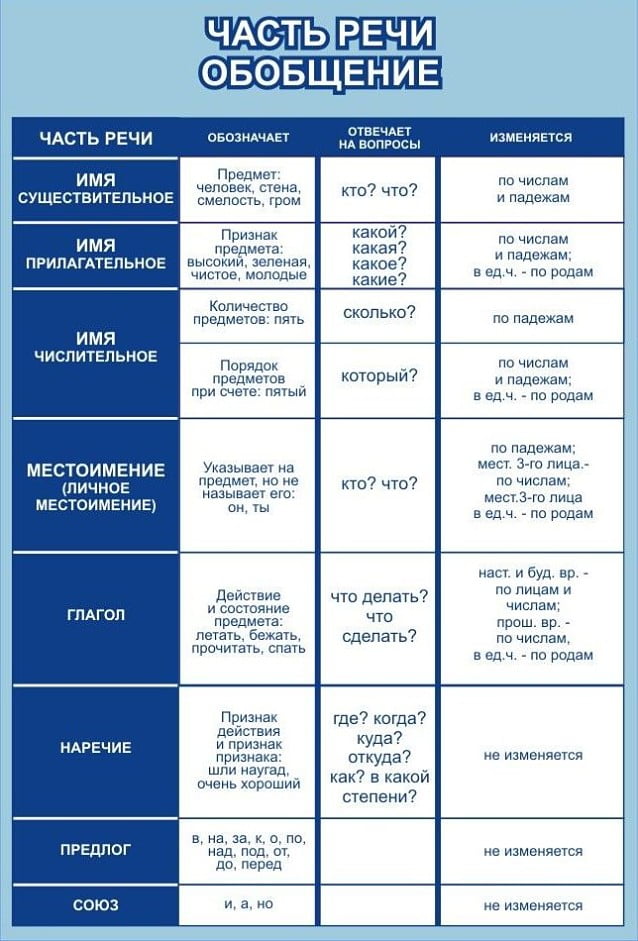 Задание 2: перенести таблицу в тетрадьТаблица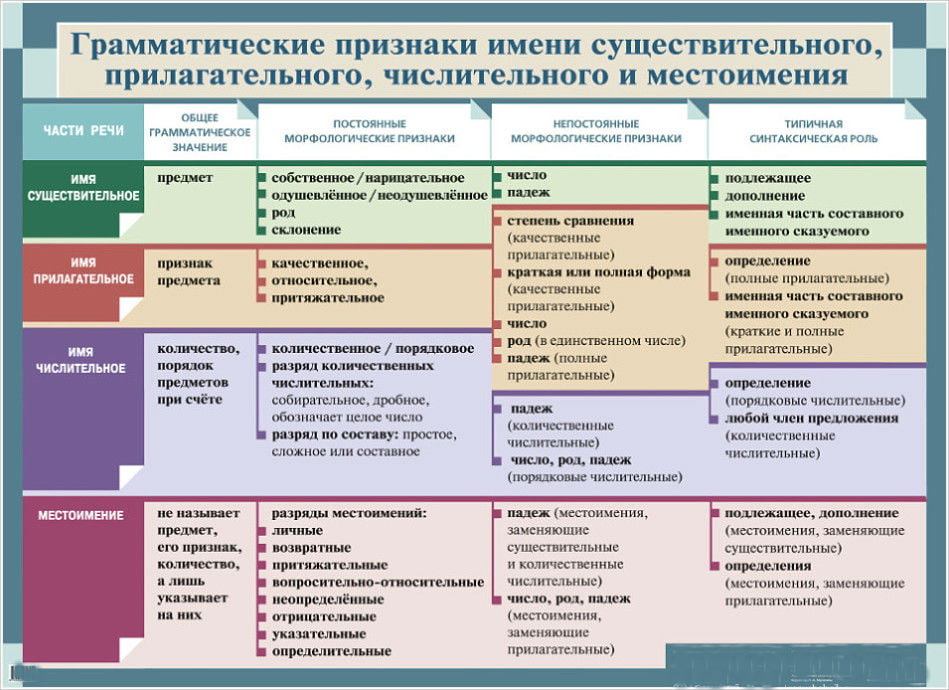 Задание 3: дополнить таблицу остальными частями речи (глагол, причастие, деепричастие, наречие, предлог, союз).